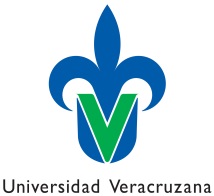 UNIVERSIDAD VERACRUZANAFACULTAD DE PEDAGOGÍA1.-DATOS DE IDENTIFICACION2.-ESTUDIOS PROFESIONALES 2.1  Señale  (X) si ha sido becado para realizar estudios de posgrado, apoyado por alguno de los siguientes organismos:UV (   )                                                  CONACYT (   )SEP (   )                                               2.2 Indique si se encuentra cursando estudios de posgrado  actualmente (Anote nombre del posgrado y lugar donde lo cursa).3.- DATOS LABORALES Anote en primer lugar lo referente a la Facultad de Pedagogía, sí es que labora en otras dependencias de la Universidad Veracruzana 4.- FORMACION Y ACTUALIZACION  PROFESIONAL EN LOS ULTIMOS  CINCO AÑOS.  (JUNIO 2014 – NOVIEMBRE 2018)4.1 Enliste los cursos, talleres, diplomados, seminarios que ha recibido.4.2  Enliste los cursos, talleres, diplomados, seminarios que ha impartido.4.3 Señale (X) su participación en alguno de los siguientes organismos:PRODEP (  )                                                                    SNI ( ) Nivel CONACYT (  )                                                              4.4 Señale (X) si pertenece a alguna de las siguientes asociaciones:Colegio de profesionales (  )                                                  Comités (  )                                              Redes de colaboración (   ) 	                             Otros: Especifique ________________________5.-  RECONOCIMIENTOS Y ESTÍMULOS A LA LABOR ACADÉMICA EN LOS ÚLTIMOS CINCO AÑOS. (JUNIO 2014 – NOVIEMBRE 2018)5.1 Especifique los reconocimientos que ha recibido de la entidad académica, asociaciones, colegios profesionales, comités, redes de colaboración, otros. 5.2 Mencione si ha recibido reconocimiento al desempeño docente: Programa de Estímulos al  Desempeño del Personal Académico (PEDPA) u otros, indicando el nivel obtenido. 6.- VINCULACIÓN E INTERCAMBIO ACADÉMICO EN LOS ÚLTIMOS CINCO AÑOS. (JUNIO 2014 – NOVIEMBRE 2018)6.1 Especifique su participación en programas de vinculación de impacto regional, nacional y/o internacional.6.2 Mencione su participación en programas de intercambio académico con otras Instituciones de Educación Superior (IES) u organismos sociales. 6.3 Mencione su participación en programas de estancias académicas o periodo sabático en otras Instituciones de educación superior  u organismos sociales7.- DOCENCIA EN LOS ÚLTIMOS CINCO AÑOS. (JUNIO 2014 – NOVIEMBRE 2018)7.1 Enliste las experiencias educativas impartidas en el Programa Educativo de Pedagogía, escribir los nombre (s) de los curso (s)Nota: Anexar el número de celdas que sean necesarias.7.2 Enliste los cursos impartidos en otros programas y niveles educativos  de la Universidad VeracruzanaNota: Anexar el número de celdas que sean necesarias.7.3 Enliste los cursos impartidos en otros programas y niveles educativos externos a la Universidad VeracruzanaNota: Anexar el número de celdas que sean necesarias.7.4 Relacione el nombre de sus tutorados en la Facultad de Pedagogía.Nota: Anexar el número de celdas que sean necesarias.7.5 Anexe su  plan de trabajo y/o  diversificación de carga por periodo, integrando las actividades de docencia, investigación, tutoría/asesoría, vinculación, difusión cultural, gestión, y otros. (JUNIO 2014 – NOVIEMBRE 2018) (Aplica solo para profesor de tiempo completo). 8.- VIDA ACADÉMICA EN LOS ÚLTIMOS CINCO AÑOS. (JUNIO 2014 – NOVIEMBRE 2018)8.1 En caso de pertenecer a un Cuerpo Académico, especifique el nombre, tipo de participación y estatus.8.2 Mencione su participación en Academias por área de conocimiento o experiencia educativa, ya sea en  la coordinación y/o participación activa.8.3 Enliste los productos académicos en beneficio del Programa Educativo de Pedagogía, en los rubros de docencia, investigación, vinculación, difusión de la cultura, gestión, entre otros.9.- PARTICIPACIÓN EN ENCUENTROS ACADÉMICOS EN LOS ÚLTIMOS CINCO AÑOS. (JUNIO 2014 – NOVIEMBRE 2018)9.1 Mencione el tipo de participación en congresos, simposio, coloquios, seminarios, talleres, foros y otros de nivel regional, nacional e internacional.Nota: Anexar el número de celdas que sean necesarias.Nombre del (a) Académico (o): Apellido paterno                            Apellido materno              Nombre    NivelInstituciónFecha de inicioFecha de terminoGrado académico  Grado académico  NivelInstituciónFecha de inicioFecha de terminoSiNo No. De personal:   Antigüedad: Dependencia (s) de adscripción Nombramiento (s): Categorías (s)No.Nombre del Curso, Talleres, Diplomados, SeminariosFechaInstituciónNo. de horasNo.Nombre del Curso, Talleres, Diplomados, SeminariosFechaInstituciónNo. de horasNo. Tipo de reconocimiento FechaOrganización otorganteNo. Tipo de reconocimiento Periodo Nivel No. Programa o proyecto de Vinculación  Periodo Institución o dependencia vinculada Tipo de participación No. Programa de Intercambio Periodo Dependencia Tipo de participación No. Estancia/SabáticoPeriodo Dependencia Periodo Escolar Nombre(s) de la(s) experiencia(s) educativas(s) SecciónNo de horas Periodo Escolar Nombre(s) de la(s) experiencia(s) educativas(s) Nivel SecciónNo de horas Periodo Escolar Nombre del curso  InstituciónNivel No. de horas No. Matricula(s)Nombre(s) de los estudiante(s) PeriodoNo. Tipo de participación Evento académicoFecha 